Для оформления выписки из кадастровой карты при отсутствии границ межевания необходимо дорисовать их вручную. Для этого: открываем ссылку https://gosbti.org/kadastrovaya-karta-moskovskoy-oblasti Вводим кадастровый  номер  участка и находим его на карте. Например: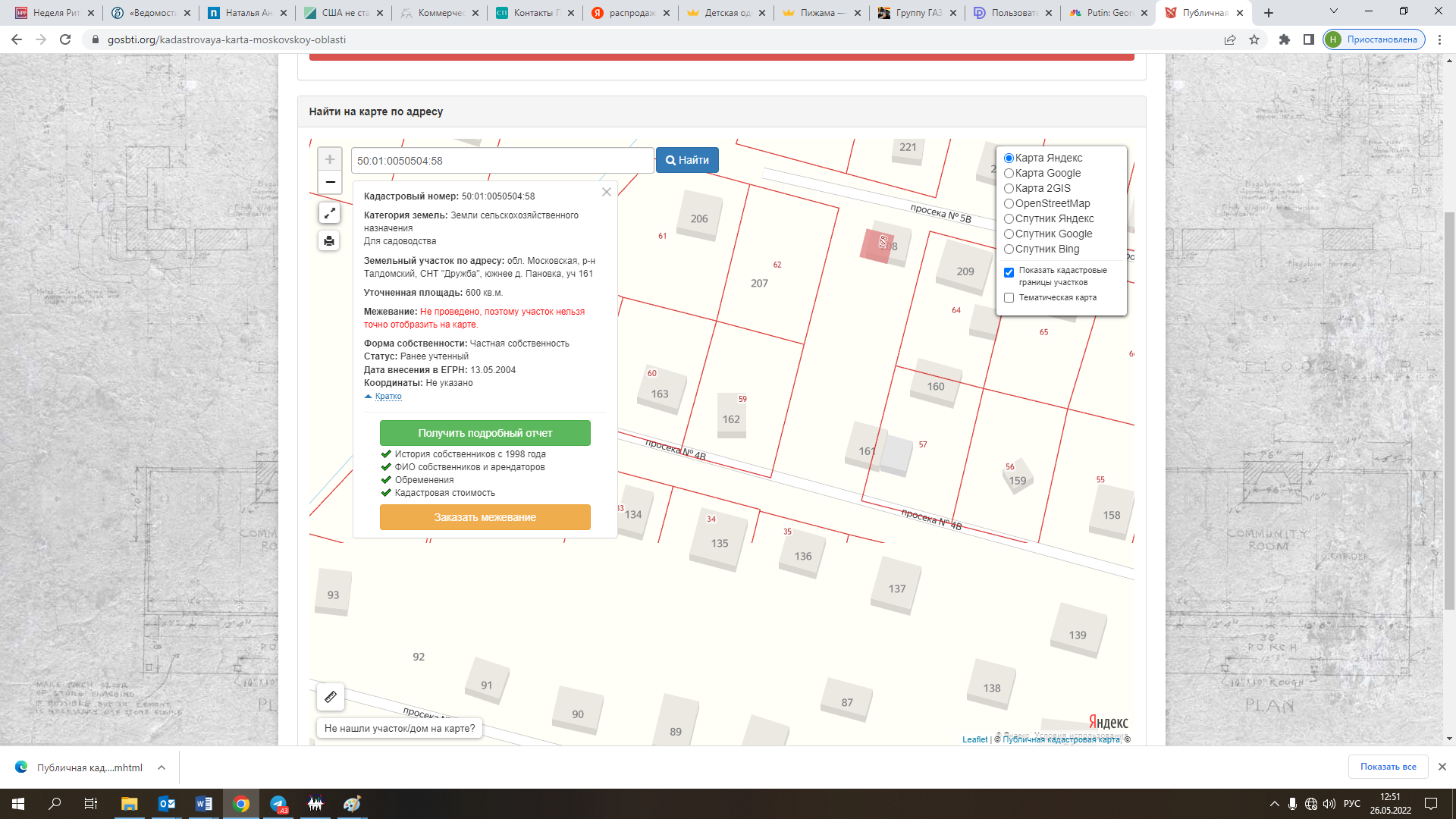 Для появления Маячка можно ввести кадастровый номер соседнего участка и перенсти маячок на свой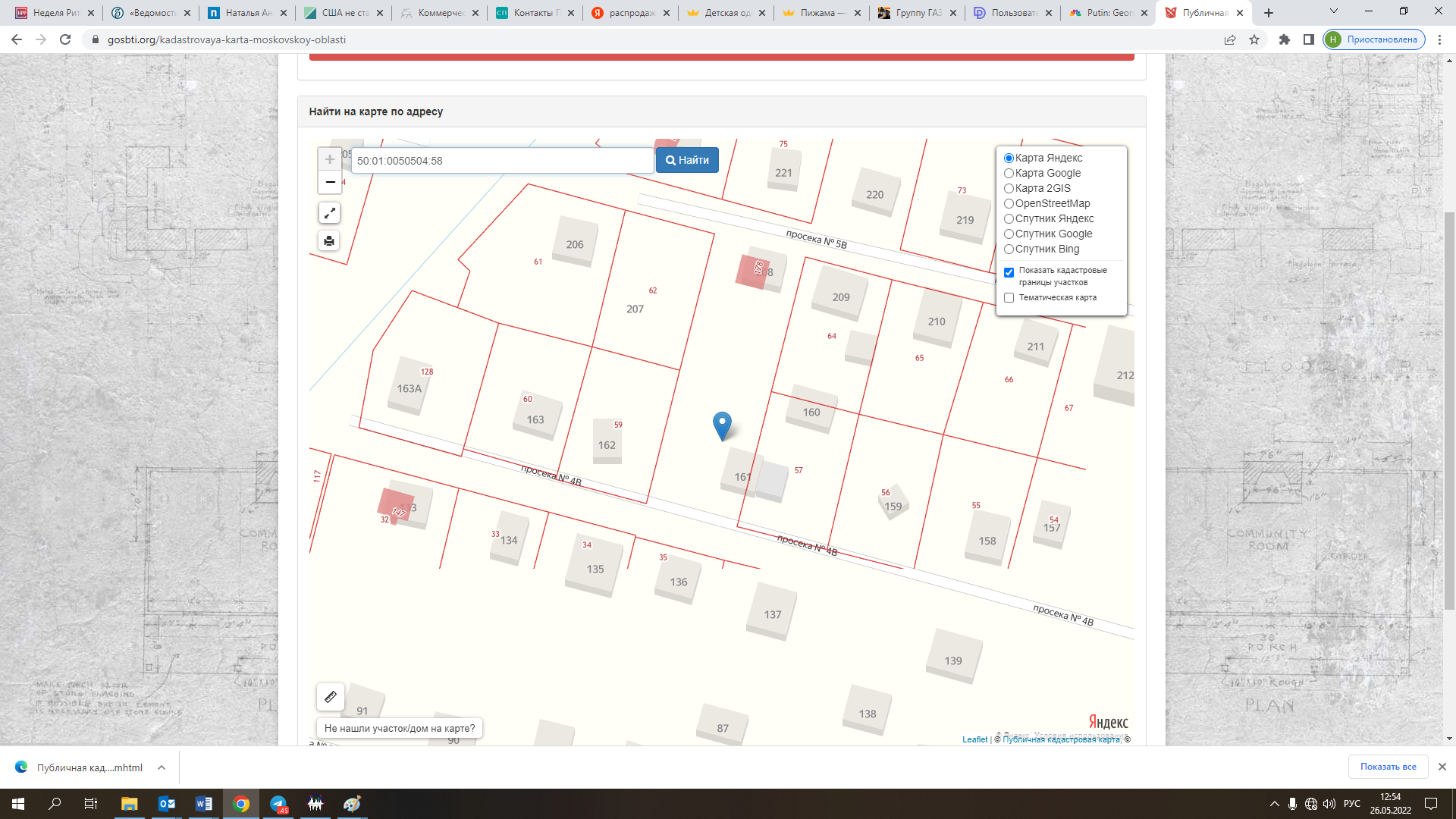 Далее на клавиатуре нажимаем кнопку PrtScn. Изображение сохраниться в буфер обмена откуда его можно вставить, например, в мессенджер или почту 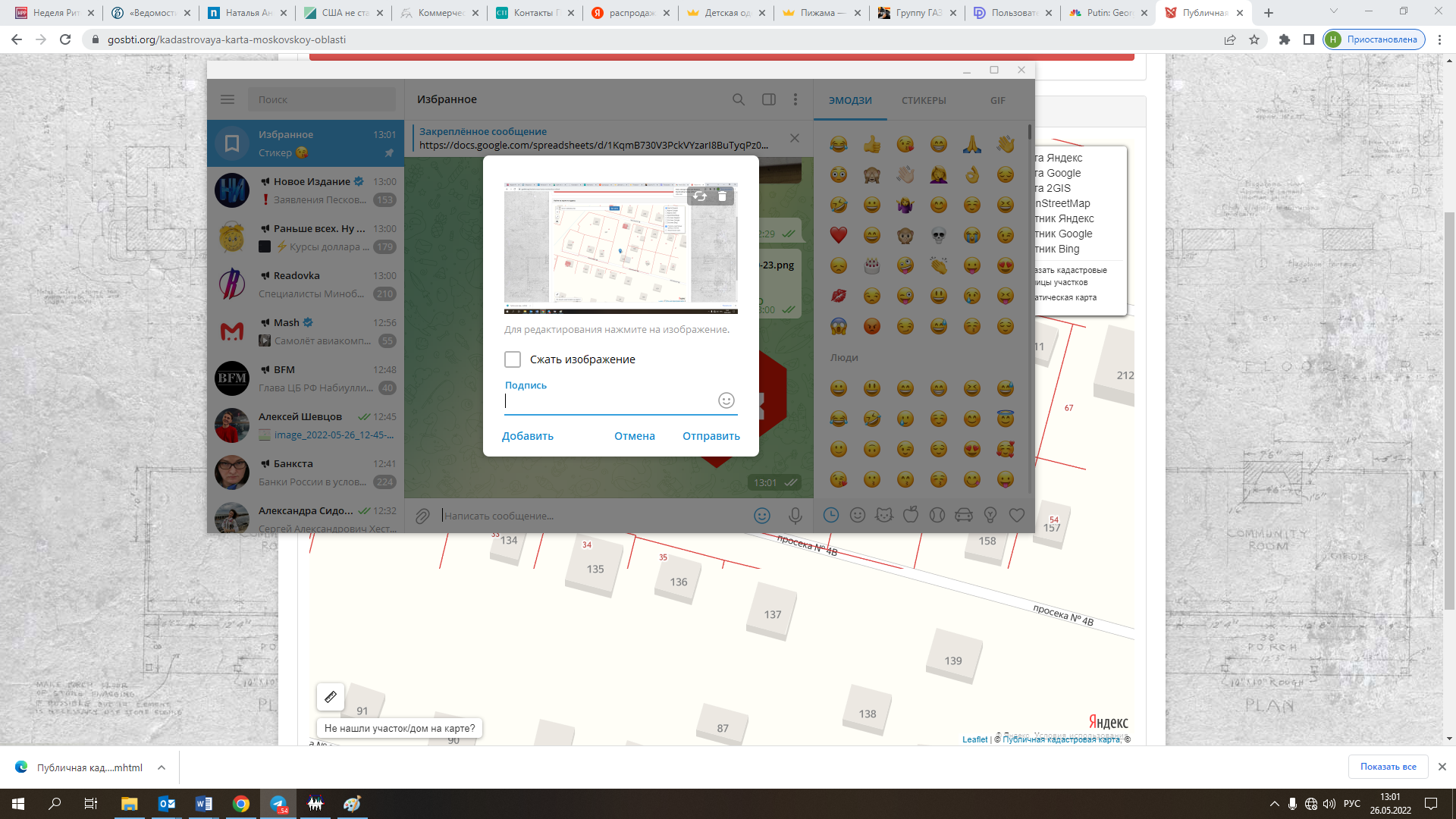 Теперь открываем файл с помощью Paint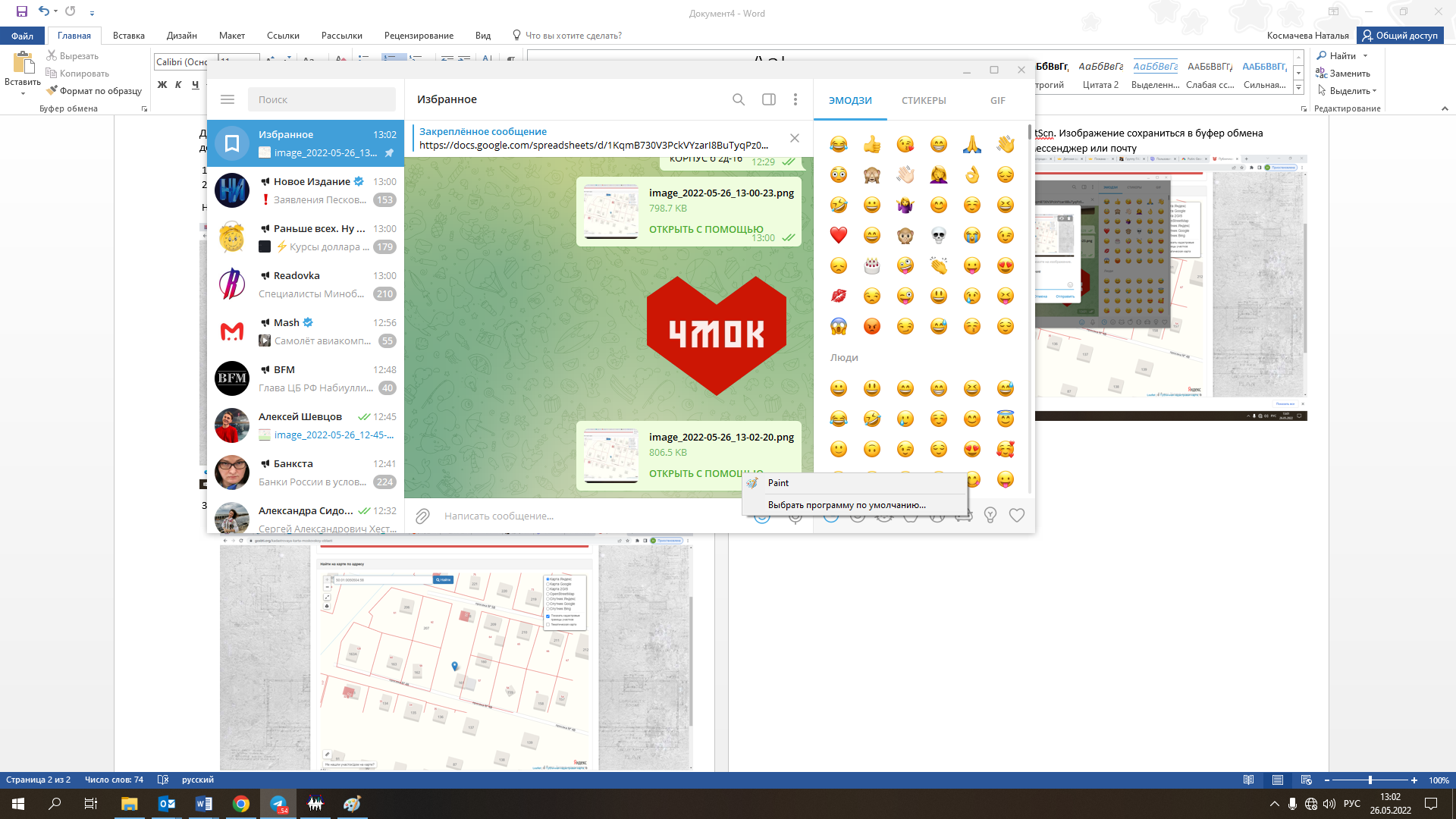 Получаем вот такую картинку, с которой можно работать дальше: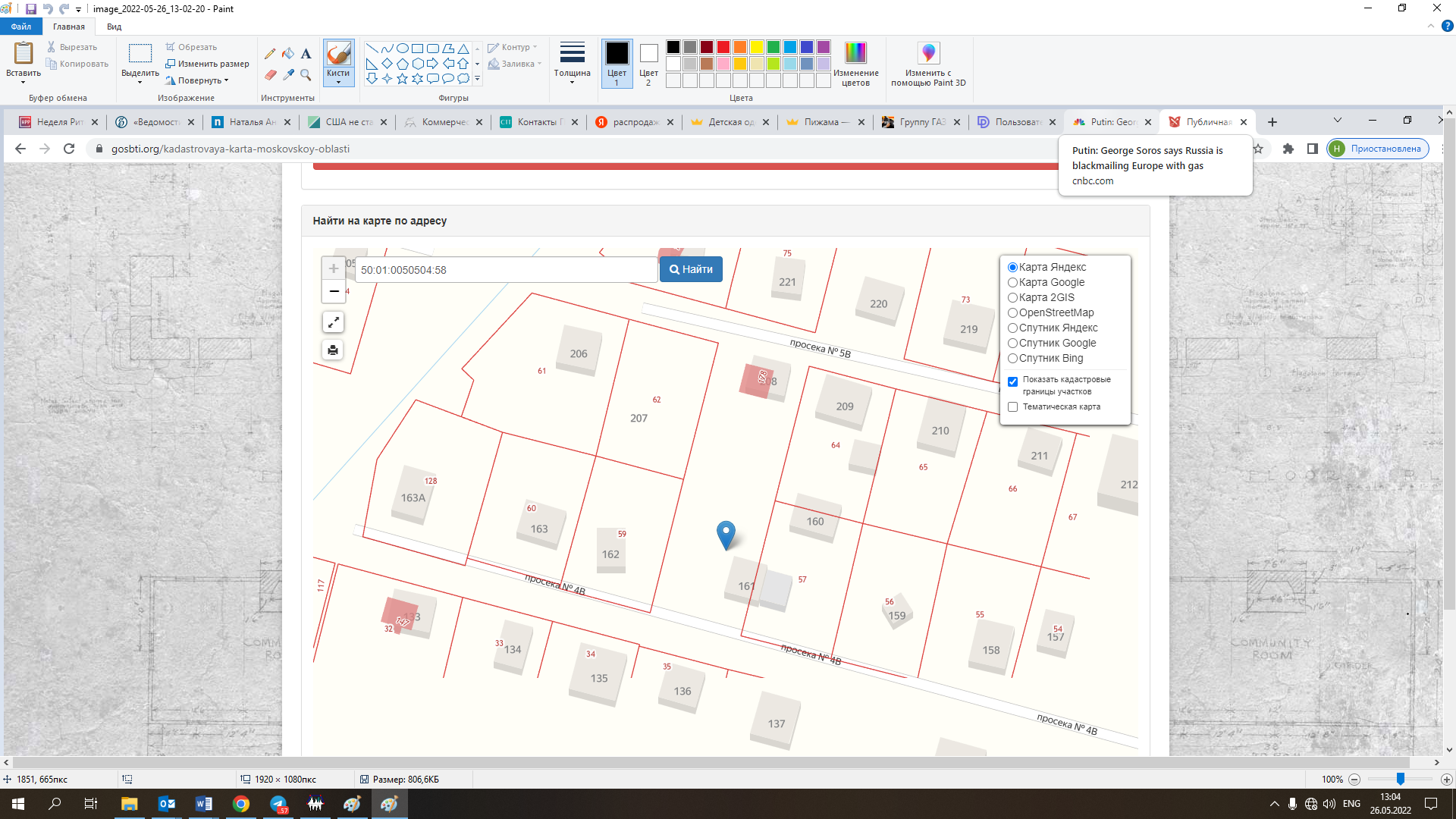 С помощью прямых линий  дорисовываем границы участка Цвет и толщину линий выбираем  в панели сверху (необходимые кнопки помечены) 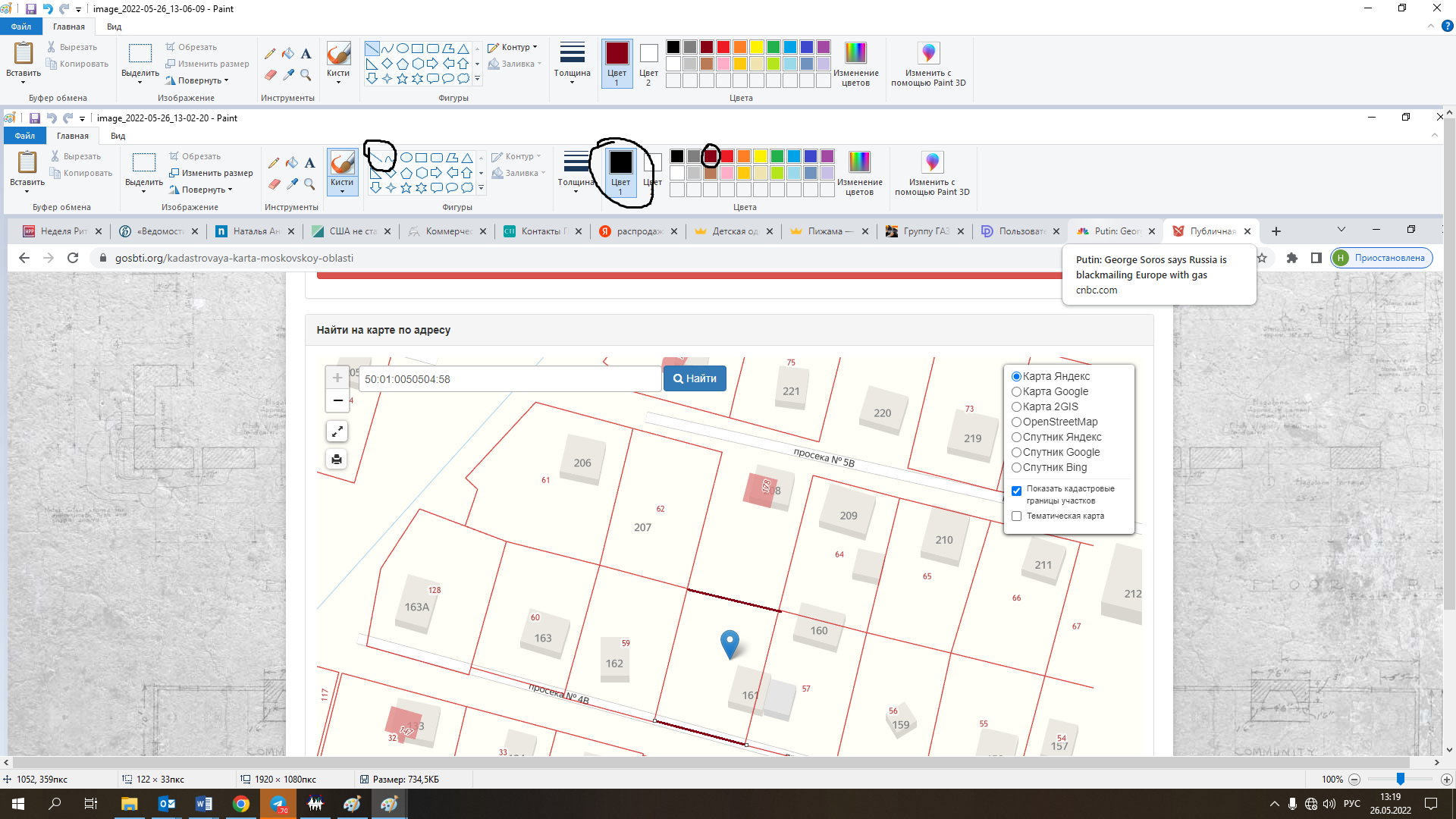  Добавляем кадастровый номер. Для этого нажимаем на кнопку «А», наводим курсор на участок, вбиваем необходимые цифры. Закрасить свой участок цветом можно с помощью кнопки  слева от буквы «А» 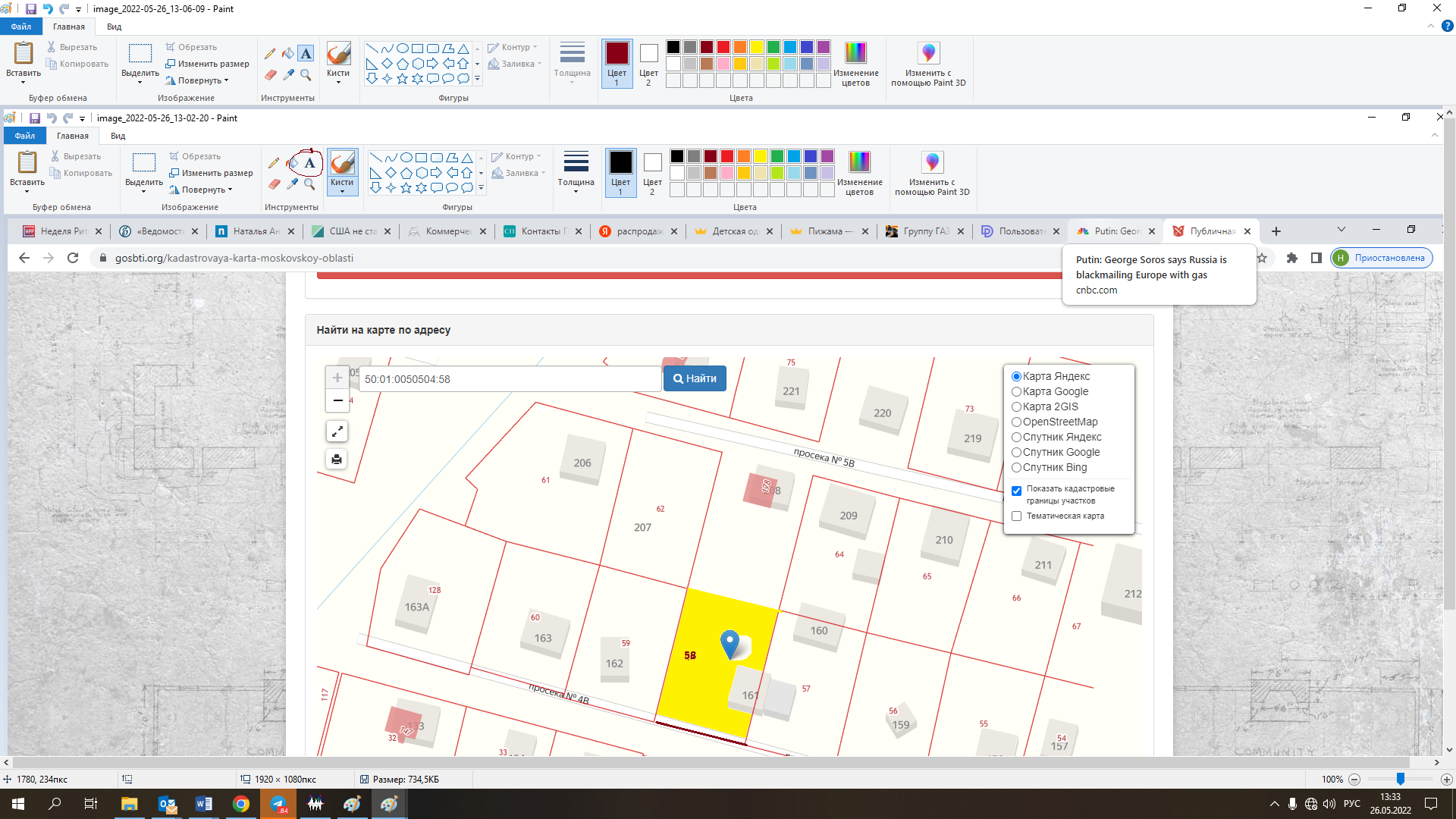 Кнопкой «Выделить» выделяем необходимый диапазон изображения и нажимаем кнопку «вырезать»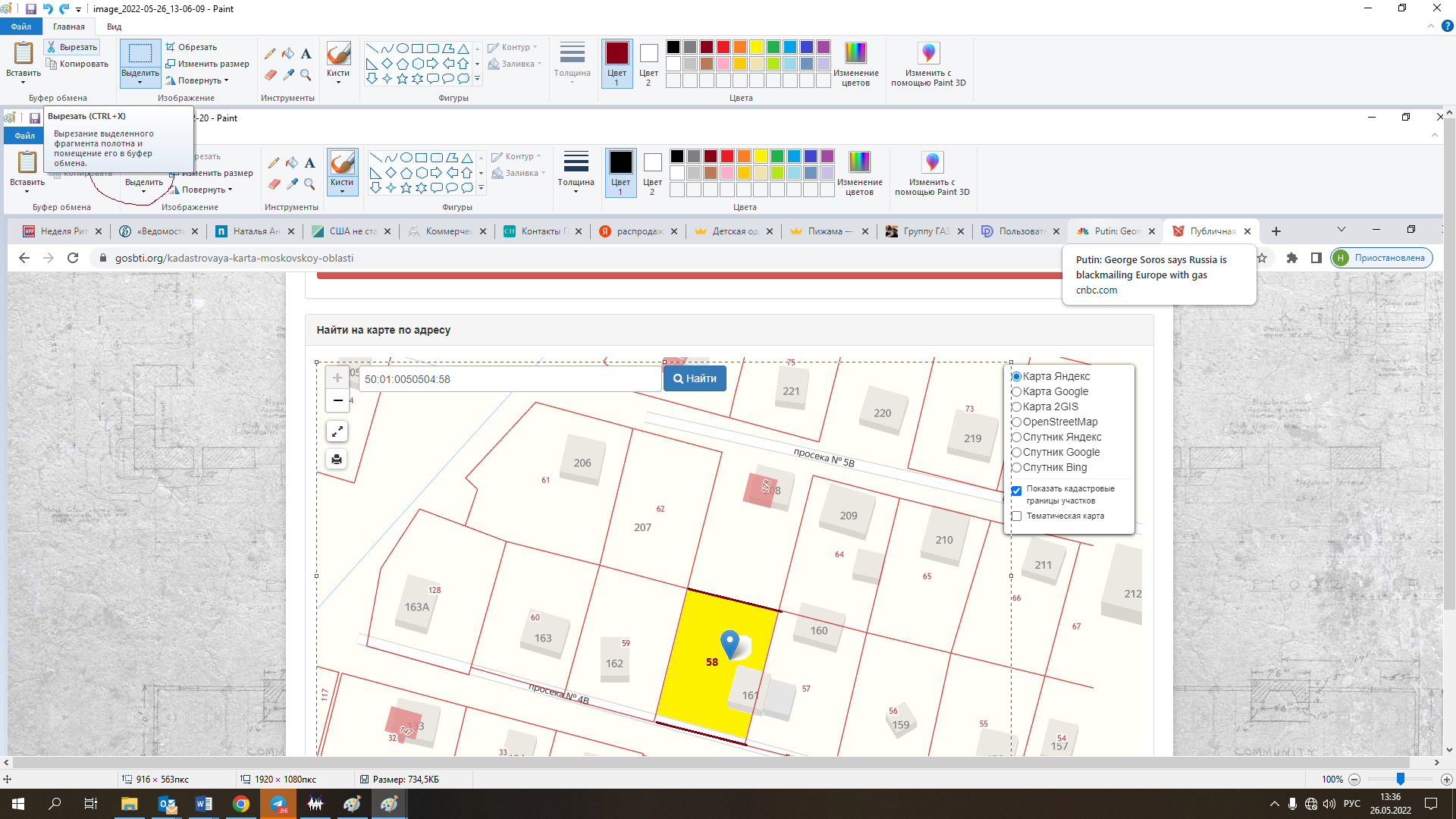  Открываем новый файл и вставляем вырезанный фрагмент. Сохраняем его в формате jpeg. Ваша выписка готова к отправке